Escuela de Agricultura y Sacarotecnia   Universidad Nacional de TucumánFicha MédicaInstitución Educativa:………………………………………………………………………………………………..…………….Nombre y Apellido: ……………………..………………………………………………………………..………………………..Fecha de Nacimiento:…………………………………………….   Domicilio: ………………………………………………..DNI N°: …………………………..         Edad: …………………….Antecedentes personales del alumno/a (cirugías, internaciones, enfermedades crónicas, otras, etc). …………………………………………………………………………………………………………………..…….………….…Antecedentes familiares: ………………………………………………………………………………………………………Presenta algún tipo de alergias: NO  SI            SI                 ¿cuáles? ................................................................................Vacunas: Carnet completo                    Carnet Incompleto Examen Físico: ………………………………………………………………………………..………………………..…….…Peso:             Talla:  Estado Nutricional: Adecuado                  Bajo peso                Sobrepeso  Examen cardiovascular: ………………………………………………..……………………………………………………..Tensión Arterial: …… /……Examen Aparato Respiratorio: ……………………………………………………..………………..………………………Examen Abdominal: ……………………………………………………………………………………………………………Examen Osteoarticular: Normal                    Patológico                                                                  Maniobra de Adams positiva                                                    Alteraciones de la marcha                                                   Otros   .	……………………………………………………………………………………….…Evaluación MadurativaEstadio de Tanner ………………….…     Menarca: …………………      Ritmo menstrual: ……………………….… Examen Oftalmológico: Normal                  Patológico                   Necesita anteojos  Firma y sello profesional oftalmólogo: …………………………………………Fecha: ……/……/……Examen odontológico:Apto Odontológico               Necesita tratamiento Odontológico   Firma y Sello del profesional odontólogo: …………………………………………Fecha: ……/……/……Indicaciones: …………………………………………………………………………………………….………………………Observaciones / Comentarios: …………………………………………………………………………………….…………Firma y Sello del Médico: …………………………………………………………   Fecha: ……/……/……Manifiesto que cualquier modificación en el estado de salud del alumno informado en la presente ficha de salud, será notificada a la institución educativa para su actualización en el legajo del alumno.Firma del responsable parental: …………………………………………….… Fecha: ……/……/……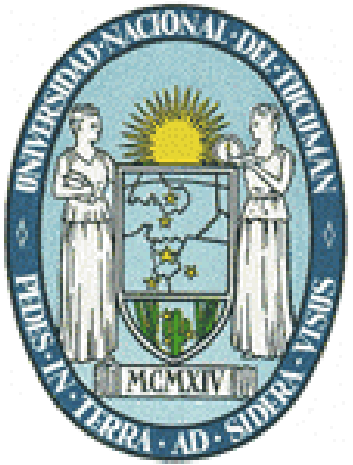 